Заявка на оребренные трубчатые электронагревателиДанные о клиенте:Данные по заявке: Заполняя форму укажите информацию которая вам известна.Пожалуйста, пришлите заполненный бланк нам на эл. адрес: info@elektroteni.ruДля выставления счета просим Вас прикрепить реквизиты вашей компании.Наименование организации:Наименование организации:ФИО:ФИО:Должность:Должность:Электронная почта:Телефон:Выберите форму ТЭНаВыберите форму ТЭНаВыберите форму ТЭНаВыберите форму ТЭНаВыберите форму ТЭНаВыберите форму ТЭНаВыберите форму ТЭНаВариант 1 (Ф1)Вариант 2 (Ф2)Вариант 2 (Ф2)Вариант 3 (Ф7)Вариант 3 (Ф7)Вариант 4 (Ф4)Вариант 4 (Ф4)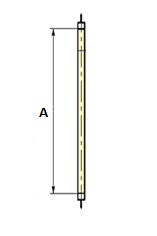 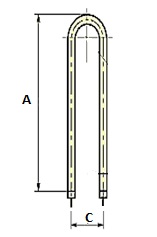 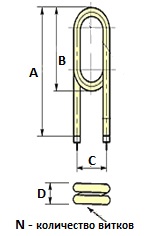 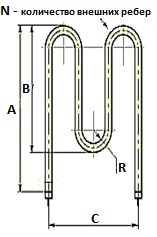 Вариант 5 (Ф13)Вариант 5 (Ф13)Вариант 6 (Ф15)Вариант 7 (Ф8)Вариант 7 (Ф8)Вариант 7 (Ф8)Вариант 8 (Ф3)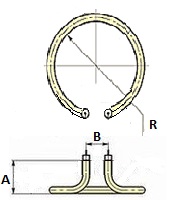 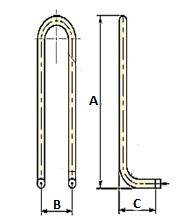 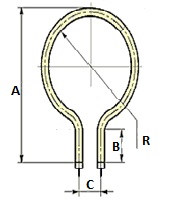 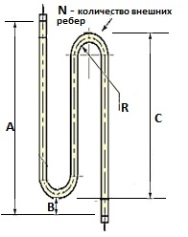 Наименование (марка или обозначение тэна)Наименование (марка или обозначение тэна)КоличествоКоличествоРабочая средаРабочая средаспокойный воздух, движущийся воздух, другой вариантспокойный воздух, движущийся воздух, другой вариантспокойный воздух, движущийся воздух, другой вариантспокойный воздух, движущийся воздух, другой вариантМатериал оболочки тэнМатериал оболочки тэнНержавеющая сталь, углеродистая сталь, другой вариантНержавеющая сталь, углеродистая сталь, другой вариантНержавеющая сталь, углеродистая сталь, другой вариантНержавеющая сталь, углеродистая сталь, другой вариантШтуцера - G ½; М10; М12; М14, М16; М18; М20; М22; другой вариант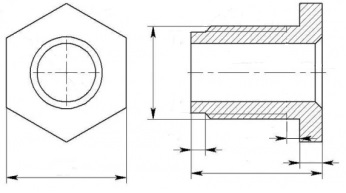 Возможная высота оребрения  7; 8; 10мм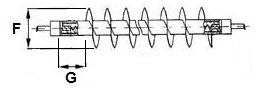 Материал штуцераF=Нержавеющая сталь, углеродистая сталь, титан, латунь, другой вариантG=Комментарий:Комментарий:Комментарий:Комментарий:Напряжение/ВНапряжение/В12; 24; 36; 42; 48; 60; 127; 220; 380; другой вариант12; 24; 36; 42; 48; 60; 127; 220; 380; другой вариант12; 24; 36; 42; 48; 60; 127; 220; 380; другой вариант12; 24; 36; 42; 48; 60; 127; 220; 380; другой вариантМощность/ВтМощность/ВтДлина контактного стержня в заделкеДлина контактного стержня в заделкеA (40мм) – стандарт ; B (65мм); C (100мм); D (120мм); E(160мм); F(250мм); G(400мм); H(630); другой вариантA (40мм) – стандарт ; B (65мм); C (100мм); D (120мм); E(160мм); F(250мм); G(400мм); H(630); другой вариантA (40мм) – стандарт ; B (65мм); C (100мм); D (120мм); E(160мм); F(250мм); G(400мм); H(630); другой вариантA (40мм) – стандарт ; B (65мм); C (100мм); D (120мм); E(160мм); F(250мм); G(400мм); H(630); другой вариантДиаметр трубки тэнаДиаметр трубки тэна18; 16; 13; 10; 8.5; 8.0; 7.4; 6.5 мм; другой вариант18; 16; 13; 10; 8.5; 8.0; 7.4; 6.5 мм; другой вариант18; 16; 13; 10; 8.5; 8.0; 7.4; 6.5 мм; другой вариант18; 16; 13; 10; 8.5; 8.0; 7.4; 6.5 мм; другой вариантРазмеры с эскизов А, В, С, D, Е, R(радиус), N(кол-во ребер)Размеры с эскизов А, В, С, D, Е, R(радиус), N(кол-во ребер)Дополнительная информацияДополнительная информация